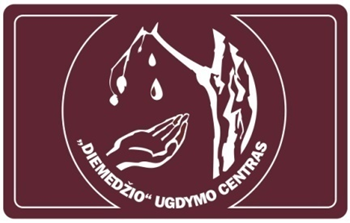 RESPUBLIKINĖ SPECIALIŲJŲ PEDAGOGŲ IR LOGOPEDŲ KONFERENCIJA„MOKYTIS - KURTI - (NE)KLYSTI - DŽIAUGTIS 2“PROGRAMA2024 m. balandžio 24 d.„Diemedžio“ ugdymo centras ZOOM platformojeKONFERENCIJOS ATIDARYMASKONFERENCIJOS ATIDARYMAS10.00–10.05Mindaugas Nogaitis, „Diemedžio” ugdymo centro direktorius.10.05 – 10.10Mokinių, dalyvaujančių projekte Erasmus+ KA2-SCH „Išmani mokymosi aplinka kūrybiškumui ir įvairovei“ (Intelligent Learning Environment for Creativity and Diversity), pristatymas apie „Diemedžio” ugdymo centrą.I DALISI DALIS10.10 –10.30„Sensorinių priemonių naudojimo galimybės logopedo darbe“.Aistė Pielikienė, Kornelija Martinkienė, „Diemedžio” ugdymo centro specialiosios pedagogės-logopedės.10.30 – 10.50„Logoritmika tarties, klausos ir kalbos ugdymo pratybose“. Živilė Bielskienė, Jolanta Žukauskienė, Šiaulių „Dermės“ mokyklos logopedės. 10.50–12.20„8 žingsniai supratimo link“.Jurgita Pocienė, „Dyslexia centras“ įkūrėja ir vadovė, specialioji pedagogė-logopedė, auginanti disleksišką vaiką. 12.20 – 12.50Pietų pertrauka.II DALISII DALIS12.50 – 13.10 „Žaidžiame ir mokomės visi kartu“.Andromeda Baršauskienė, Irena Butkuvienė, Pasvalio r. Joniškėlio Gabrielės Petkevičaitės – Bitės gimnazijos logopedės. 13.10–13.30„Mokinių, turinčių autizmo spektro sutrikimą, socialinių - emocinių įgūdžių ugdymo strategijos“.Kornelija Gindulytė, Šiaulių „Ringuvos“ mokyklos mokytoja. 13.30–13.50„EPUB formatas: daugiau skaitymo ir sėkmės galimybių vaikams“.Indrė Žvirblė, Lietuvos aklųjų ir silpnaregių ugdymo centro specialioji pedagogė. 13.50–14.05„Pagalba mokiniams, turintiems specifinių (skaitymo ir rašymo) sutrikimų“.Andželika Jagminė, Šiaulių „Santakos“ ugdymo centro specialioji pedagogė. 14.05  –14.25„Dirbame kartu: logopedas – pradinių klasių mokytojas“.Šilutės Pamario progimnazijos logopedė Jurgita Šikšniuvienė, pradinių klasių mokytojos Audronė Miklovienė, Daiva Žygaitienė.14.25–14.45„Specialiųjų ugdymosi poreikių mokinių projektinė veikla“.Raimonda Vaitiekūnaitė, Šiaulių „Ringuvos“ mokyklos mokytoja. 14.45–15.05„Integracija pamokose dirbant su specialiųjų ugdymosi poreikių mokiniais“.Kretingos Simono Daukanto progimnazijos specialioji pedagogė-logopedė Toma Šikšniuvienė, muzikos mokytoja Daiva Beivydienė. 15.05–15.25„Vertinimas ir įsivertinimas mokykloje“.Milda Medeckienė, Panevėžio Mykolo Karkos pagrindinės mokyklos specialioji pedagogė-logopedė, pradinių klasių mokytoja.15.25–15.45„Įprastinių mokymo(si) metodų pritaikymas specialiųjų poreikių mokiniams“.Vilma Sederevičiūtė, Marijampolės sav. Igliaukos Anzelmo Matučio gimnazijos, Marijampolės „Saulės“ pradinės mokyklos logopedė.REFLEKSIJAREFLEKSIJA15.45–16.00Aistė Pielikienė, Kornelija Martinkienė, „Diemedžio” ugdymo centro specialiosios pedagogės-logopedės.